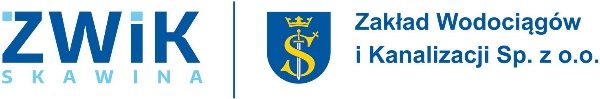 ………………………,  dnia………………… Imię i Nazwisko							          miejscowość          dataWnioskodawcy/ Przedstawiciela ustawowegoAdres do korespondencjiTelefon kontaktowy i/lub e-mailZakład Wodociągów i Kanalizacji Sp. z o.o.Ul. Radziszowska 1132-050 SkawinaWNIOSEK O ZAPEWNIENIE DOSTĘPNOŚCINa podstawie art. 30 ust .1 ustawy z dnia 19 lipca 2019 r. o zapewnieniu dostępności osobom ze szczególnymi potrzebami  (Dz.U.z 2020 r. poz.1062), jako*:Osoba ze szczególnymi potrzebami ¹,Przedstawiciel osoby ze szczególnymi potrzebami ( proszę podać imię i nazwisko osoby ze szczególnymi potrzebami)………………………………………………Wnoszę o zapewnienie dostępności w zakresie *Dostępności architektonicznej,Dostępności informacyjno-komunikacyjnej.Wskazanie bariery utrudniającej lub uniemożliwiającej zapewnienie dostępności w Zakładzie  Wodociągów i Kanalizacji Sp. z o.o. w obszarze architektonicznym lub informacyjno-komunikacyjnym ( proszę wskazać i opisać barierę wraz z podaniem jej lokalizacji)……………………………………………………………………………………………………………………………………………………………………………………………………………………………………………………………………………………………………………………………………………………………………………………………………………………………………………………………………………………….Wskazanie interesu faktycznego ( w tym krótki opis sprawy, którą Wnioskodawca pragnie załatwić w Zakładzie Wodociągów i Kanalizacji Sp.z o.o.)……………………………………………………………………………………………………………………………………………………………………………………………………………………………………………………………………………………………………………………………………………………………………………………………………………………………………………………………………………………….Wskazanie preferowanego sposobu zapewnienia dostępności, jeżeli dotyczy:………………………………………………………………………………………………………………………………………………………………………………………………………………………………………………………………………………………………………………………………………………………………………………………………………………………………………………………………………………………¹Osoba , która ze względu na swoje cechy wewnętrzne, albo ze względu na okoliczność, w których się znajduje, musi podjąć dodatkowe działania lub zastosować dodatkowe środki w celu przezwyciężenia bariery, aby uczestniczyć w różnych sferach życia na zasadzie równości z innymi osobami.*właściwe podkreślić 